Руководителю, главному бухгалтеру, аудиторунегосударственного пенсионного фонда (НПФ)О повышении квалификации главных бухгалтеров НПФУважаемые коллеги!Автономная некоммерческая организация «Институт дополнительного профессионального образования «Международный финансовый центр» (далее - «Институт МФЦ») и Саморегулируемая организация Национальная ассоциация негосударственных пенсионных фондов (далее – СРО НАПФ) приглашают Вас принять участие в семинарах по вопросам ОСБУ и МСФО для НПФ, с участием представителя Банка России. Цикл семинаров проводится в рамках программ повышения квалификации главных бухгалтеров НПФ, что является обязательным условием для соответствия профессиональному стандарту «Бухгалтер»:Место проведения обучения (при очном участии): г. Москва, ул. Буженинова, д. 30, стр. 1 (Институт МФЦ). Проезд до станции метро «Преображенская площадь».Скидки в размере 15 процентов предоставляются клиентам Института/Учебного центра МФЦ и членам СРО НАПФ. СПЕЦИАЛЬНАЯ ЛЬГОТНАЯ ЦЕНА УЧАСТИЯ В ЧЕТЫРЕХ СЕМИНАРАХ составляет 45 000,00 (сорок пять тысяч) рублей для одного участника (скидки не суммируются).Документы об участии:При участии в трех семинарах выдается удостоверение о повышении квалификации установленного образца (16 академ. час.), подтверждающее соответствие ПС «Бухгалтер».Сертификат об участии в семинаре (при обучении менее 16 часов). Возможно оформление удостоверения о повышении квалификации при предъявлении сертификатов на 16 и более часов, выданных Институтом МФЦ за участие в аналогичных семинарах до 31.12.2019 г.Институт МФЦ имеет лицензию на образовательную деятельность № 028452, выданную 21 марта 2011 года Департаментом образования города Москвы, без ограничения срока действия. На сегодняшний день Институт МФЦ является методологическим и организационным лидером в области обучения, переподготовки бухгалтеров в рамках перехода и применения плана счетов и в целом ОСБУ Банка России для НФО. Команда преподавателей включает более десяти высококвалифицированных специалистов, включая сотрудников Департамента регулирования бухгалтерского учета -разработчиков соответствующих нормативных актов Банка России, преподавателей с многолетним опыт работы в Банке России, практикующих аудиторов, со значительным опытом МСФО-аудита, в том числе участников финансового рынка.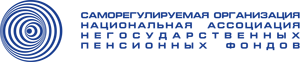 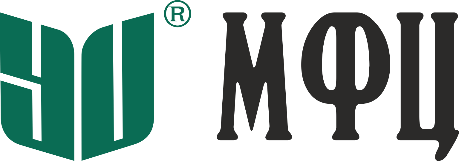 Дата и время проведенияНазвание семинаров09 ноября 2019 г.10.00 – 13.00 (Мск.)«Отложенный налог на прибыль: практические аспекты отражения в бухгалтерском учете и бухгалтерском (финансовом) учете некредитных финансовых организаций (4 академ. час.)Возможно участие очно/онлайн09 ноября 2019 г.14.00 – 17.00 (Мск.)«Переход негосударственных пенсионных фондов с МСФО (IAS) 39 на МСФО (IFRS) 9. Ключевые отличия. Практика применения» (4 академ. час.) Возможно участие очно/онлайн16 ноября 2019 г.10.00 – 13.00 (Мск.)«Практические аспекты применения МСФО (IFRS) 17» (4 академ. час.) Только очное участие16 ноября 2019 г.13.30 – 16.30 (Мск.)«Новации в бухгалтерской (финансовой) отчетности» (4 академ. час.) Только очное участие